                       КАРАР                                           № 189                                РЕШЕНИЕ «21» июнь 2023 й.                                                                                     «21» июня 2023гО внесении изменений в Правила землепользования и застройки сельского поселения Дурасовский сельсовет муниципального района Чишминский район Республики БашкортостанВ соответствии с Федеральным законом от 6 октября 2003 года №131- ФЗ «Об общих принципах местного самоуправления в Российской Федерации», со статьями 31, 33 Градостроительного кодекса Российской Федерации, с Постановлением Правительства Республике Башкортостан №144 от 08.04.2022г., Совет сельского поселения Дурасовский сельсовет муниципального района Чишминский район Республики БашкортостанРЕШИЛ:Внести изменения в таблицу 3 статьи 61 главы 18 «Градостроительные и сельскохозяйственные регламенты в части видов разрешенного использования земельных участков и объектов капитального строительства соответствующих территориальных зон» ЧАСТИ III «Градостроительные и сельскохозяйственные регламенты». Изложить в следующей редакции:Таблица 3. Градостроительные регламенты использования территорий в части видов разрешенного использования земельных участков и объектов капитального строительстваИсключить Таблицу 4. Сельскохозяйственные регламенты использования территорий в части видов разрешенного использования земельных участков и объектов капитального строительства, Таблицу 5. КЛАССИФИКАТОР ВИДОВ РАЗРЕШЕННОГО ИСПОЛЬЗОВАНИЯ ЗЕМЕЛЬНЫХ УЧАСТКОВ из состава Статьи 61 в связи с их неактуальностью.Таблицу 6. Градостроительные регламенты использования территорий в части предельных (максимальных и (или) минимальных) размеров земельных участков и предельных параметров разрешенного строительства, реконструкции объектов капитального строительства Статьи 62 Предельные(минимальные и (или) максимальные) размеры земельных участков и предельные параметры размещенного строительства, реконструкции объектов капитального строительства принять в новой редакции как Таблица 4.Глава сельского поселенияДурасовский сельсовет				                                      Ф.М. ЗамановБашкортостан РеспубликАҺыШишмӘ районыМУНИЦИПАЛЬ РАЙОНЫныҢ   ДУРАСОВО АУЫЛ СОВЕТЫ ауыл биЛӘмӘҺе советы452141, Дурасов  ауылы, Yзәк урамы, 60тел.: 3-19-09, 3-19-10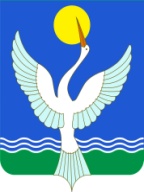 Республика БашкортостанСОВЕТСЕЛЬСКОГО ПОСЕЛЕНИЯ  ДУРАСОВСКИЙ сельсоветМУНИЦИПАЛЬНОГО РАЙОНАЧишминскИЙ район452141, с. Дурасово,  ул. Центральная, 60тел.: 3-19-09, 3-19-10Основные виды разрешенногоиспользованияОсновные виды разрешенногоиспользованияУсловно разрешенные видыиспользованияУсловно разрешенные видыиспользованияУсловно разрешенные видыиспользованияНаименованиеКодНаименованиеКодКод«Ж-1» - жилая зона«Ж-1» - жилая зона«Ж-1» - жилая зона«Ж-1» - жилая зона«Ж-1» - жилая зонаДля индивидуального жилищногостроительства2.1Социальное обслуживаниеСоциальное обслуживание3.2Малоэтажная многоквартирная жилаязастройка2.1.1Бытовое обслуживаниеБытовое обслуживание3.3Для ведения личного подсобного хозяйства (приусадебный земельный участок)2.2Амбулаторно- поликлиничекоеобслуживаниеАмбулаторно- поликлиничекоеобслуживание3.4.1Блокированная жилая застройка2.3Дошкольное, начальное исреднее общее    образованиеДошкольное, начальное исреднее общее    образование3.5.1Обслуживание жилой застройки2.7Хранение автотранспорта2.7.12.7.1Коммунальное обслуживание3.13.1Земельные участки (территории) общего пользования12.012.0«ОД-1» - общественно-деловая зона«ОД-1» - общественно-деловая зона«ОД-1» - общественно-деловая зона«ОД-1» - общественно-деловая зона«ОД-1» - общественно-деловая зона«ОД-1» - общественно-деловая зонаОбеспечение сельскохозяйствен-ного производстваОбеспечение сельскохозяйствен-ного производства1.181.18Для индивидуального жилищного строительства2.1Социальное обслуживаниеСоциальное обслуживание3.23.2Связь6.8Бытовое обслуживаниеБытовое обслуживание3.33.3Хранение и переработка сельскохозяйственнойпродукции1.15Амбулаторно-поликлиническоеобслуживаниеАмбулаторно-поликлиническоеобслуживание3.4.13.4.1Коммунальноеобслуживание3.1Стационарное медицинскоеобслуживаниеСтационарное медицинскоеобслуживание3.4.23.4.2Развлечения4.8Дошкольное, начальное и среднееобщее образованиеДошкольное, начальное и среднееобщее образование3.5.13.5.1Служебные гаражи4.9Культурное развитиеКультурное развитие3.63.6Энергетика6.7Религиозное использованиеРелигиозное использование3.73.7Общественное управлениеОбщественное управление3.83.8Деловое управлениеДеловое управление4.14.1Объекты торговли (торговые центры,торгово-развлекательные центры (комплексы)Объекты торговли (торговые центры,торгово-развлекательные центры (комплексы)4.24.2МагазиныМагазины4.44.4Общественное питаниеОбщественное питание4.64.6Объекты дорожного сервисаОбъекты дорожного сервиса4.9.14.9.1Историко-культурная деятельностьИсторико-культурная деятельность9.39.3Земельные участки (территории) общего пользованияЗемельные участки (территории) общего пользования12.012.0«П-1» - производственная зона«П-1» - производственная зона«П-1» - производственная зона«П-1» - производственная зона«П-1» - производственная зона«П-1» - производственная зонаХранение и переработка сель-скохозяйственной продукцииХранение и переработка сель-скохозяйственной продукции1.151.15Спорт5.1ПитомникиПитомники1.171.17Обеспечение сельскохозяйст-венного производстваОбеспечение сельскохозяйст-венного производства1.181.18Хранение автотранспортаХранение автотранспорта2.7.12.7.1Коммунальное обслуживаниеКоммунальное обслуживание3.13.1Бытовое обслуживаниеБытовое обслуживание3.33.3Общественное управлениеОбщественное управление3.83.8Деловое управлениеДеловое управление4.14.1Служебные гаражиСлужебные гаражи4.94.9Объекты дорожного сервисаОбъекты дорожного сервиса4.9.14.9.1Легкая промышленностьЛегкая промышленность6.36.3Пищевая промышленностьПищевая промышленность6.46.4Строительная промышленностьСтроительная промышленность6.66.6ЭнергетикаЭнергетика6.76.7СвязьСвязь6.86.8СкладыСклады6.96.9Автомобильный транспортАвтомобильный транспорт7.27.2Размещение автомобильных дорогРазмещение автомобильных дорог7.2.17.2.1Гидротехнические сооруженияГидротехнические сооружения11.311.3Земельные участки (территории)общего пользованияЗемельные участки (территории)общего пользования12.012.0«Т-1» - зона транспортной инфраструктуры«Т-1» - зона транспортной инфраструктуры«Т-1» - зона транспортной инфраструктуры«Т-1» - зона транспортной инфраструктуры«Т-1» - зона транспортной инфраструктуры«Т-1» - зона транспортной инфраструктурыХранение автотранспортаХранение автотранспорта2.72.7Коммунальное обслуживаниеКоммунальное обслуживание3.13.1Бытовое обслуживаниеБытовое обслуживание3.33.3Служебные гаражиСлужебные гаражи4.94.9Объекты дорожного сервисаОбъекты дорожного сервиса4.9.14.9.1ЭнергетикаЭнергетика6.76.7СвязьСвязь6.86.8Автомобильный транспортАвтомобильный транспорт7.27.2Трубопроводный транспортТрубопроводный транспорт7.57.5Гидротехнические сооруженияГидротехнические сооружения11.311.3Земельные участки (территории) общего пользованияЗемельные участки (территории) общего пользования12.012.0«Р-1» - зона рекреационного назначения«Р-1» - зона рекреационного назначения«Р-1» - зона рекреационного назначения«Р-1» - зона рекреационного назначения«Р-1» - зона рекреационного назначения«Р-1» - зона рекреационного назначенияКоммунальное обслуживание3.13.1Культурное развитиеКультурное развитие3.6Развлечения4.84.8Общественное питаниеОбщественное питание4.6Отдых5.05.0Спорт5.15.1Туристичеое  обслуживаниеТуристичеое  обслуживание5.2.1Водные объекты11.011.0Специальное пользование водными объектамиСпециальное пользование водными объектами11.2Общее пользование воднымиобъектами11.111.1Земельные участки (территории)общего пользования12.012.0«Р-2» - зона рекреационного назначения«Р-2» - зона рекреационного назначения«Р-2» - зона рекреационного назначения«Р-2» - зона рекреационного назначенияСпорт5.1Коммунальное обслуживание3.1Природно-познавательный туризм5.2Сенокошение1.19Туристическое обслуживание5.2.1Выпас сельскохозяйст-венных                             животных1.20Охота и рыбалка5.3Охрана природных территорий9.1Историко-культурная деятельность9.3Водные объекты11.0Общее пользование воднымиобъектами11.1Специальное пользование воднымиобъектами11.2Гидротехнические сооружения11.3Земельные участки (территории)общего пользования12.0«СП» - зона кладбищ, мемориальных парков, крематориев«СП» - зона кладбищ, мемориальных парков, крематориев«СП» - зона кладбищ, мемориальных парков, крематориев«СП» - зона кладбищ, мемориальных парков, крематориевРитуальная деятельность12.1Коммунальноеобслуживание3.1Земельные участки (территории) общего пользования12.0Религиозное использование3.7«Сх-1» - зона сельскохозяйственных угодий«Сх-1» - зона сельскохозяйственных угодий«Сх-1» - зона сельскохозяйственных угодий«Сх-1» - зона сельскохозяйственных угодийРастениеводство1.1Охота и рыбалка5.3Ведение личного подсобногохозяйства на полевых участках1.16Связь6.8Питомники1.17Коммунальное обслуживание3.1Обеспечение сельскохозяйственного производства1.18Пчеловодство1.12Сенокошение1.19Выпас сельскохозяйст-венных животных1.20Обеспечение деятельности в области гидрометеорологии и смежных с ней   облостях3.9.1Служебные гаражи4.9Автомобильный транспорт7.2Охрана природных территорий9.1Водные объекты11.0Общее пользование воднымиобъектами11.1Специальное пользование водными объектами11.2Гидротехнические сооружения11.3Земельные участки (территории) общего пользования12.0«Сх-2» - зона, занятая объектами сельскохозяйственного назначения и предназначенная для ведения сельского, дачного хозяйства, садоводства, личногоподсобного хозяйства, развития объектов сельскохозяйственного назначения«Сх-2» - зона, занятая объектами сельскохозяйственного назначения и предназначенная для ведения сельского, дачного хозяйства, садоводства, личногоподсобного хозяйства, развития объектов сельскохозяйственного назначения«Сх-2» - зона, занятая объектами сельскохозяйственного назначения и предназначенная для ведения сельского, дачного хозяйства, садоводства, личногоподсобного хозяйства, развития объектов сельскохозяйственного назначения«Сх-2» - зона, занятая объектами сельскохозяйственного назначения и предназначенная для ведения сельского, дачного хозяйства, садоводства, личногоподсобного хозяйства, развития объектов сельскохозяйственного назначенияРастениеводство1.1Бытовое обслуживание3.3Животноводство1.7Коммунальноеобслуживание3.1Скотоводство1.8Пчеловодство1.12Рыбоводство1.13Научное обеспечение сельскогохозяйства1.14Хранение и переработкасельскохозяйственной продукции1.15Ведение личного подсобного хозяйства на полевых участках1.16Питомники1.17Обеспечение сельскохозяйст-венного производства1.18Сенокошение1.19Выпас сельскохозяйственныхживотных1.20Земельные участки (территории)общего пользования12.0Специальная деятельность12.2Запас12.3Земельные участки общего назначения13.0Ведение огородничества13.1Ведение садоводства13.2